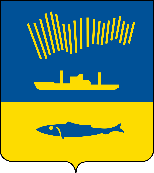 АДМИНИСТРАЦИЯ ГОРОДА МУРМАНСКАП О С Т А Н О В Л Е Н И Е                                                                                                                       №  В соответствии с Федеральным законом от 06.10.2003 № 131-ФЗ                  «Об общих принципах организации местного самоуправления в Российской Федерации», Уставом муниципального образования город Мурманск, постановлением администрации города Мурманска от 23.03.2020 № 758                «О признании утратившими силу постановлений администрации города Мурманска»  п о с т а н о в л я ю: 1. Отменить постановление администрации города Мурманска                          от 23.09.2020 № 2213 «О внесении изменений в Порядок предоставления субсидии из бюджета муниципального образования город Мурманск на финансовое обеспечение затрат, связанных с приобретением подвижного состава специализированного наземного городского транспорта общего пользования, утвержденный постановлением администрации города Мурманска от 19.10.2018 № 3644».2. Отделу информационно-технического обеспечения и защиты информации администрации города Мурманска (Кузьмин А.Н.) разместить настоящее постановление на официальном сайте администрации города Мурманска в сети Интернет.3. Редакции газеты «Вечерний Мурманск» (Хабаров В.А.) опубликовать настоящее постановление.4. Настоящее постановление вступает в силу со дня официального опубликования.5. Контроль за выполнением настоящего постановления возложить на заместителя главы администрации города Мурманска – председателя комитета по развитию городского хозяйства Кольцова Э.С.Глава  администрациигорода Мурманска			          		         	  	              Е.В. Никора 